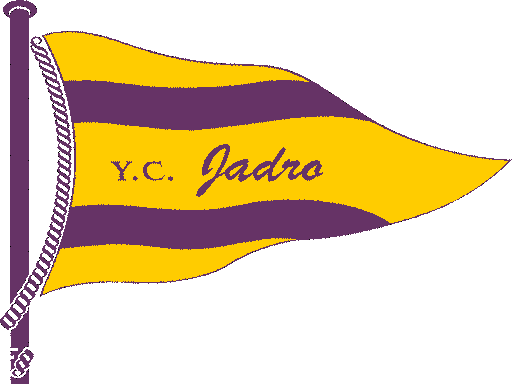 ENTRY FORM Prvomajska regata-Guličev memorialKOPER, 29.04.-01.05.2016Class : Entry to be send by email not later than 27. April 2016 to
jk.jadro.koper@gmail.com   Sailing club:Date:Coach:First and family nameSail numberDate of birthGender  M/F